De la funció que té per gràfica: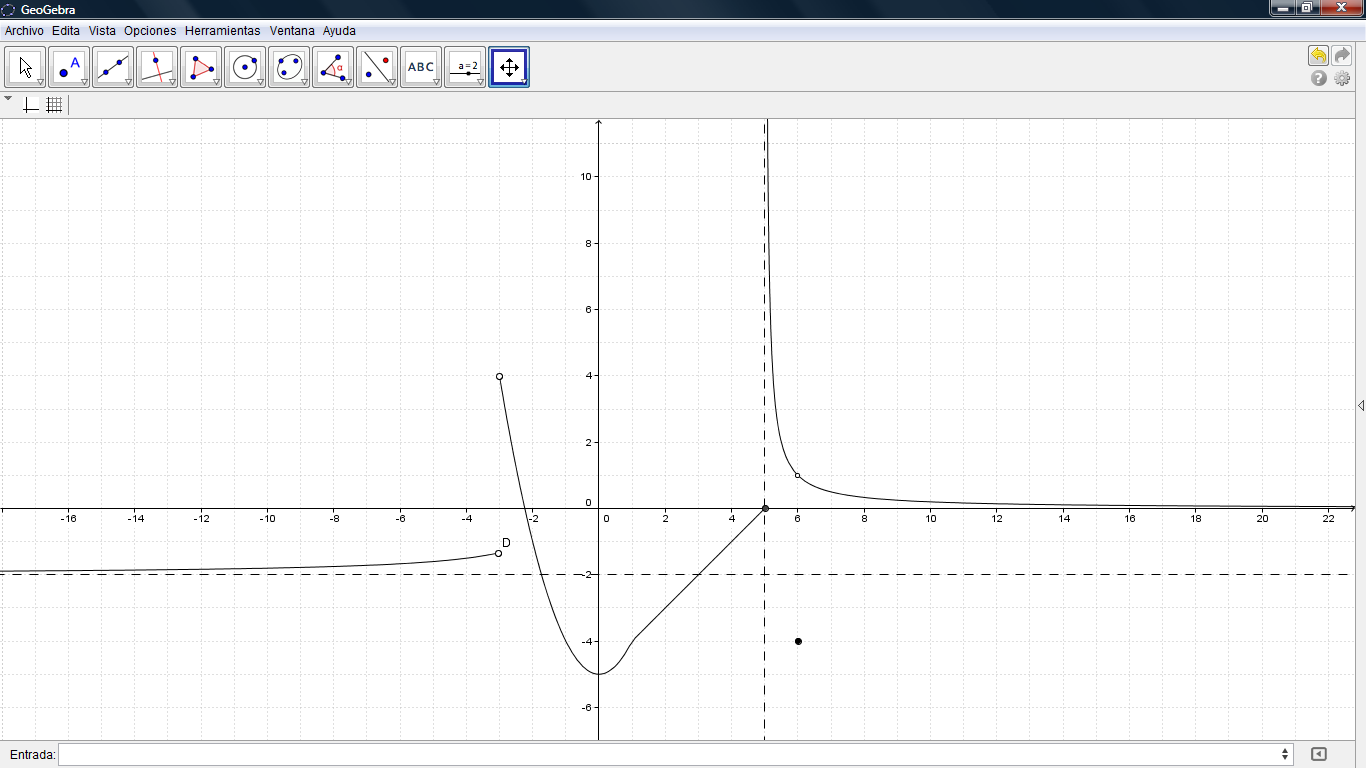 Indica’n les imatges de -3, 5 i 6. (0,3 punts)Determina’n el límit quan x tendeix a , , -3-, -3+, -3, 1-, 1+, 1, 5-, 5+, 5, 6-, 6+, 6.  (1,4 punts)Classifica’n les discontinuïtats. (0,3 punts)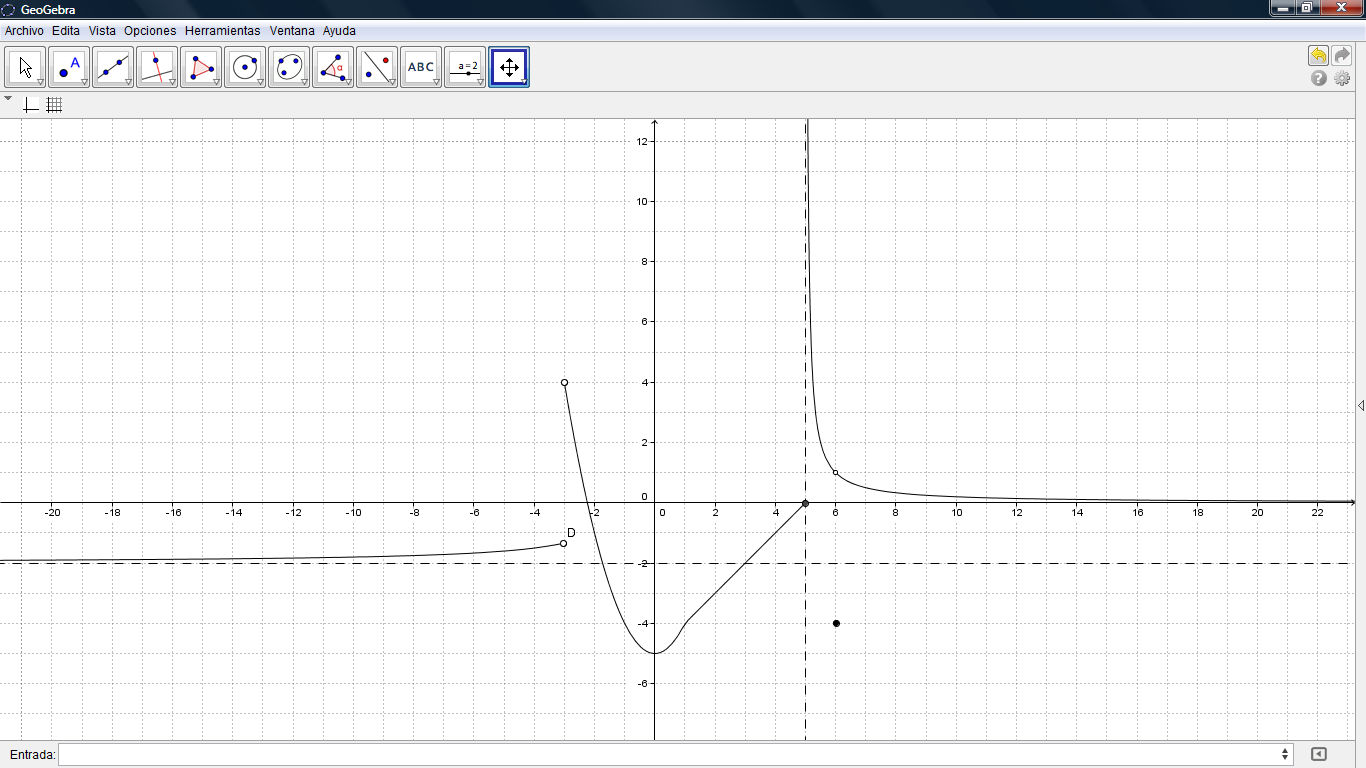 